Границы территории ТОС «Весна» д. Герасимово1. Ул. Комсомольская, дома №№ 1 – 13, 2 – 16;2. Ул. Партизанская, дома №№  1 – 13,  2 – 20;3. Ул. Новая, дома №№ 2 – 4, 1 – 3;4. Ул. Садовая, дома №№ 2 – 8, 1 – 5.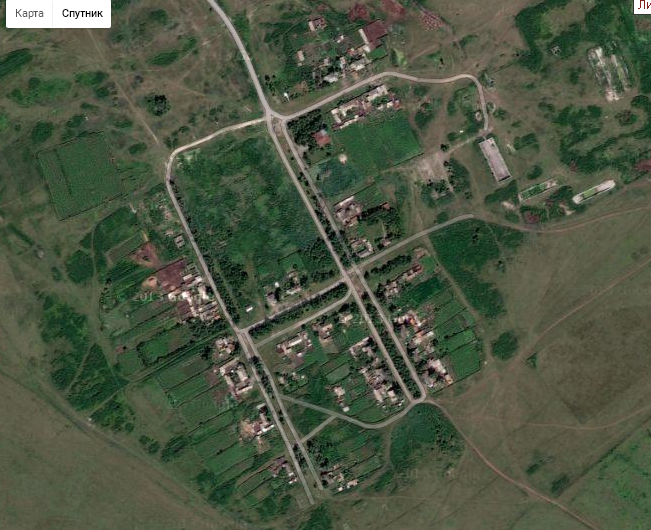 